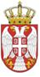      	   Република СрбијаОСНОВНА ШКОЛА „КРАЉ ПЕТАР  I“        Ниш, Војводе Путника бр. 1           Број: 610-402/40-2-2021- 04        Датум: 12.04.2021. године	    Седница бр.40ИЗВОД ИЗ ЗАПИСНИКАса седнице Шкослког одбора Основне школе „Краљ Петар I“ у Нишу одржане 12.04.2021.  године у просторијама Школе са почетком у 18  часова1.Донета Одлука о усвајању записника са претходне седнице Школског одбора. 2. Донета Одлука о доношењу Измена Финансијског плана за 2021.годину. 	3. Донета Одлука о доношењу Измена плана јавних набавки за 2021.годину на које се не примењује Закон о јавним набавкама. 4. Донета Одлука о одобравању учешћа директора на стручном скупу на Фрушкој гори и Одлука о одбрењу коришћења другог дела годишњег одмиора за 2020. годину.									ЗаписничарЛидија Цветковић